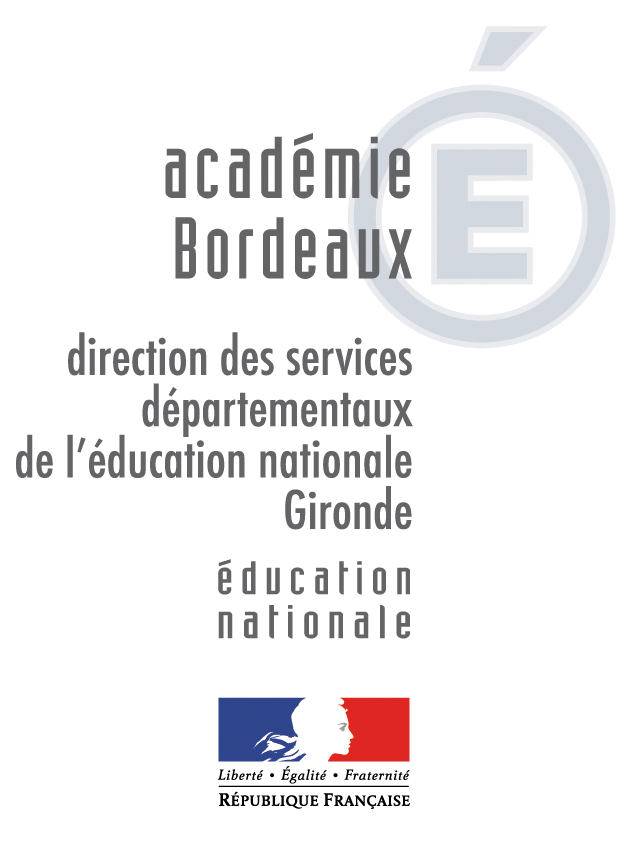 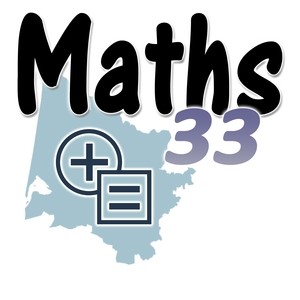 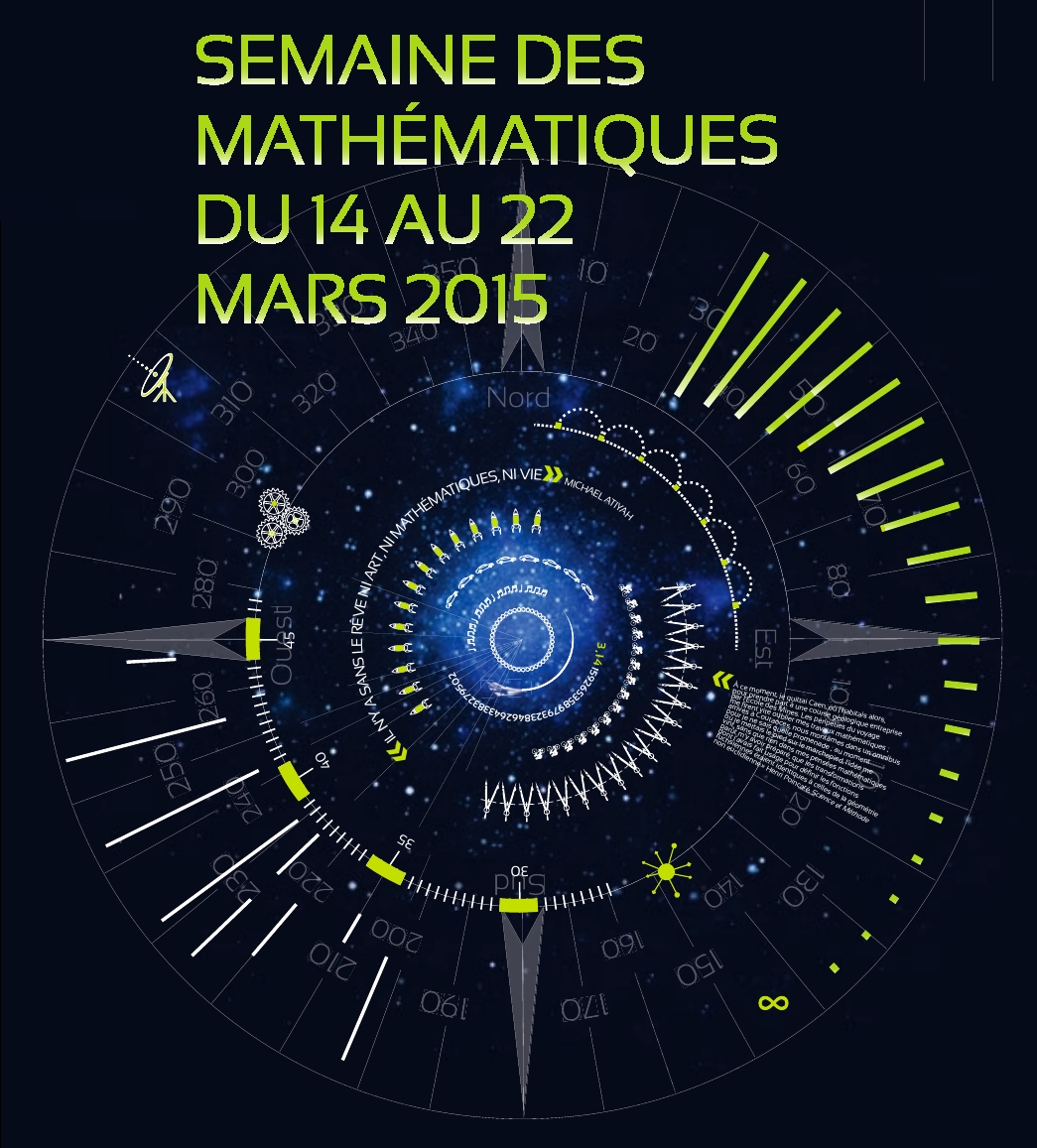 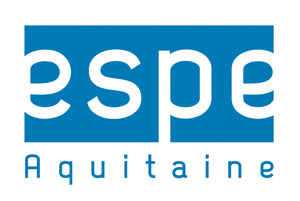 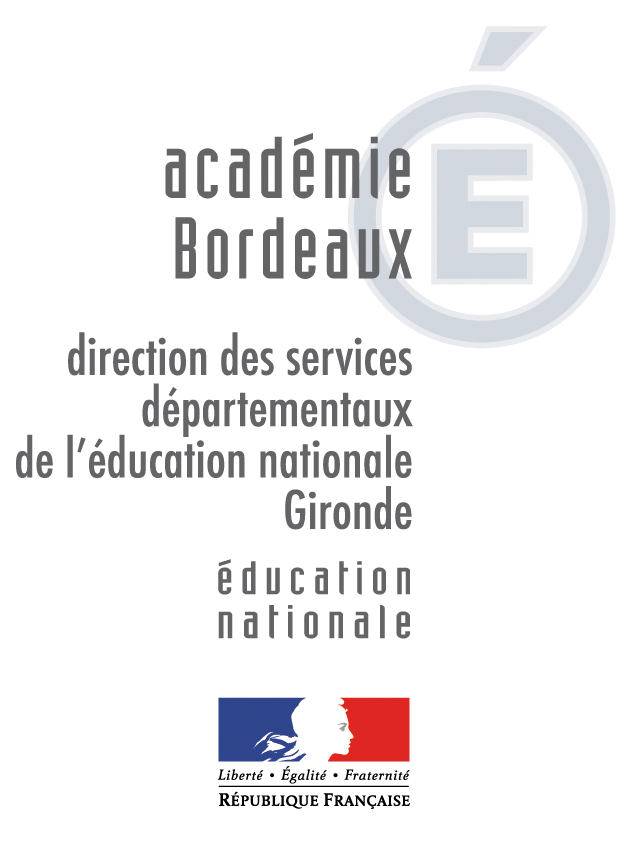 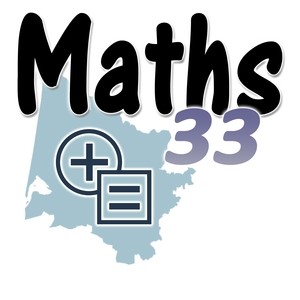 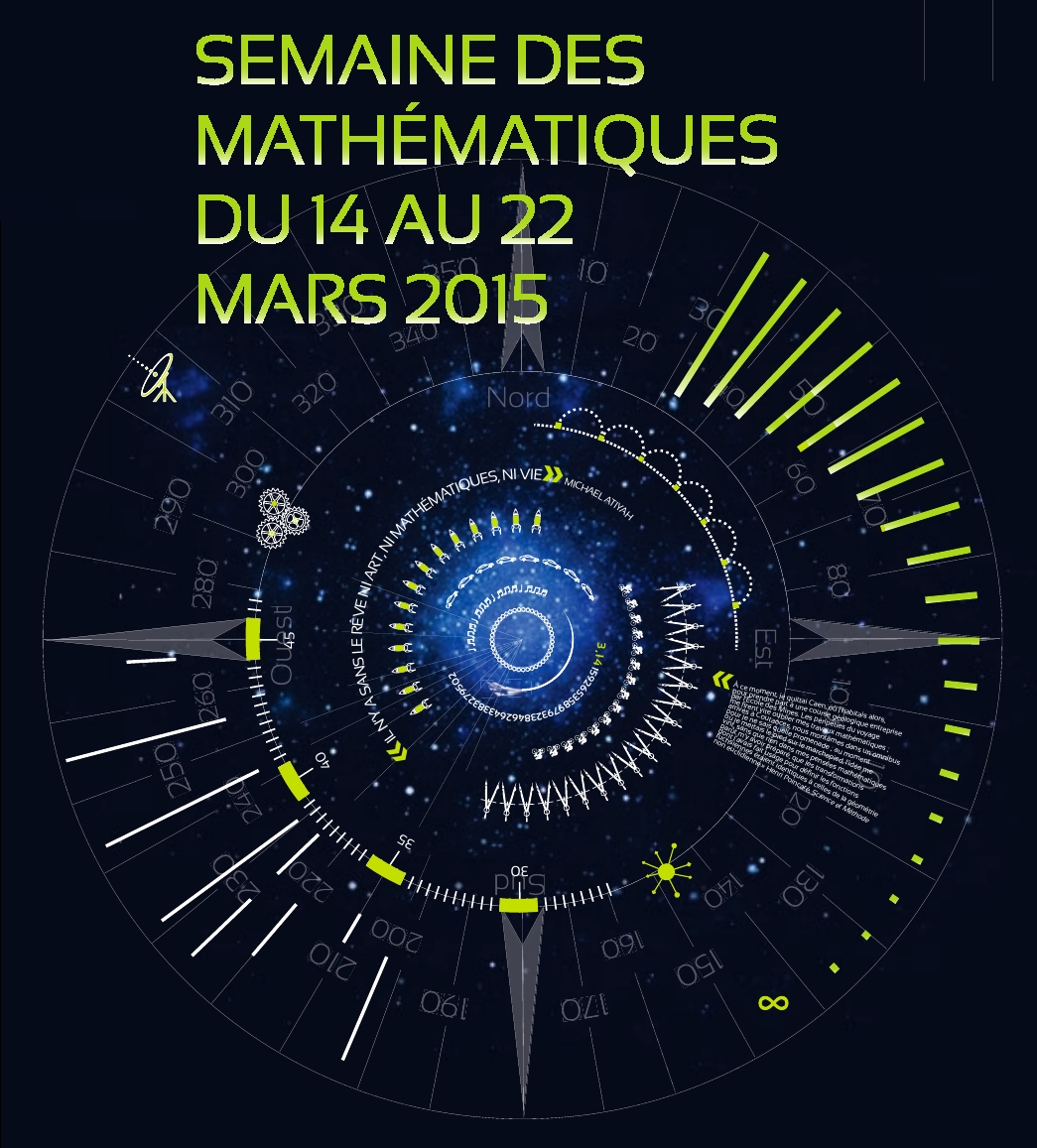 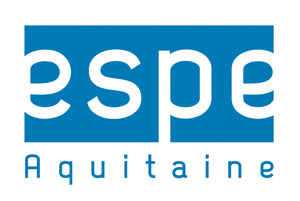 Une énigme par jour Cycle 2 – Force 1 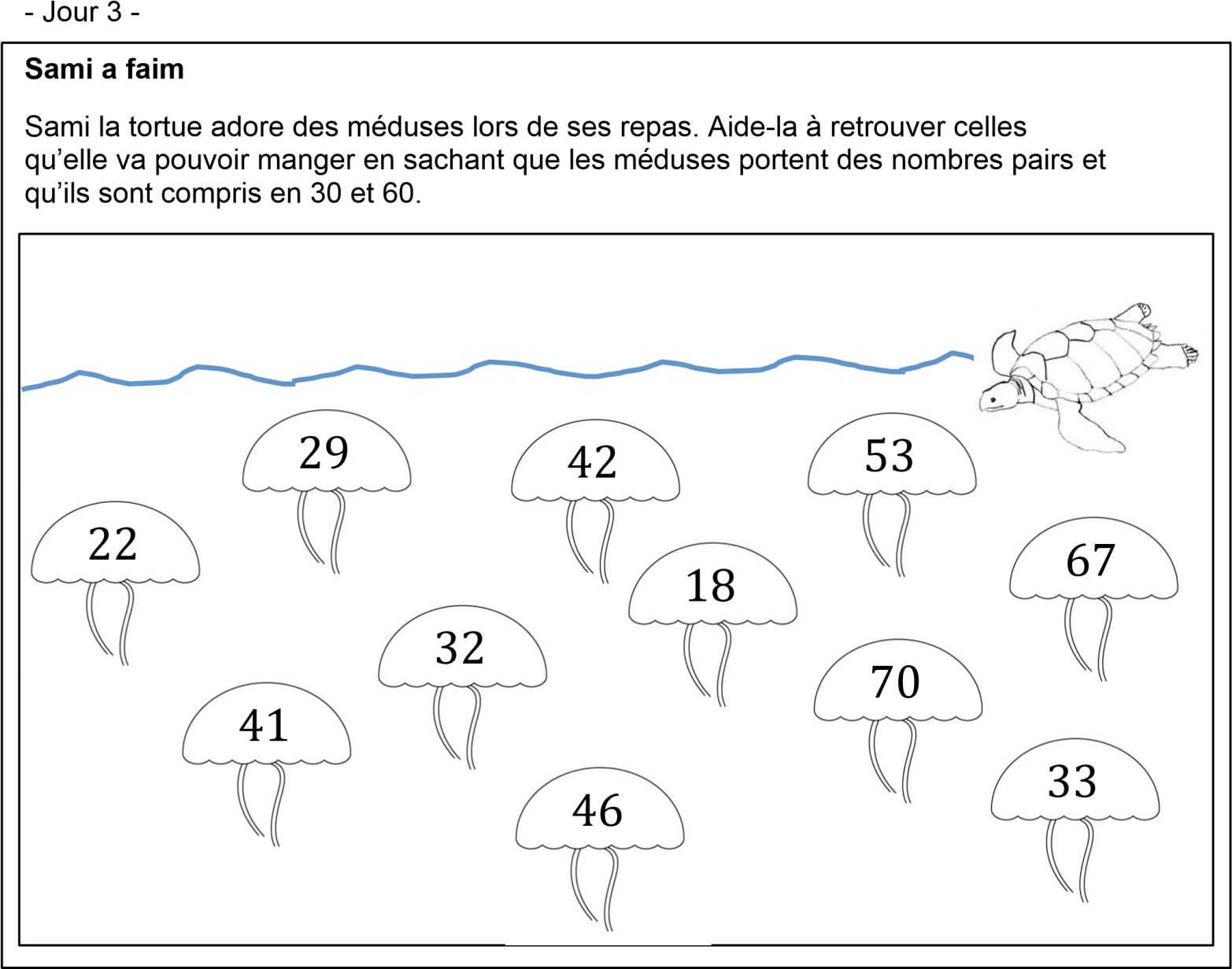 